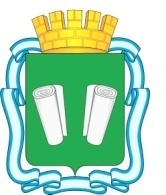 городская Дума городского округа Кинешмашестого созываРЕШЕНИЕ                                             от  25.03. 2020  № 93/589О награждении Почетными грамотами и Благодарностямигородской Думы городского округа КинешмаЗаслушав председателя постоянной комиссии по социальной политике городской Думы городского округа Кинешма (Задворнова В.Г.), руководствуясь решением городской Думы городского округа Кинешма от 29.01.2020 № 89/566 «О Почетной грамоте и Благодарности городской Думы городского округа Кинешма», городская Дума городского округа Кинешма решила:1. Наградить Почетной грамотой городской Думы городского округа Кинешма:1.1. Никитину Светлану Борисовну, преподавателя федерального казенного профессионального образовательного учреждения «Кинешемский технологический техникум – интернат»  Министерства труда и социальной защиты Российской Федерации за многолетний добросовестный труд и в связи с юбилеем образовательного учреждения; 1.2. Силину Наталью Николаевну, преподавателя федерального казенного профессионального образовательного учреждения «Кинешемский технологический техникум – интернат»  Министерства труда и социальной защиты Российской Федерации за многолетний добросовестный труд и в связи с юбилеем образовательного учреждения.2. Наградить Благодарностью городской Думы городского округа Кинешма: 2.1. Глущенко Александра Львовича, контрактного управляющего областного государственного бюджетного профессионального образовательного учреждения «Кинешемский медицинский колледж» за добросовестный труд, высокий профессионализм, успехи в деле обучения и воспитания подрастающего поколения, активную жизненную позицию и в связи с празднованием 90-летия колледжа;2.2. Зудина Виктора Николаевича, электромонтера по ремонту и обслуживанию электрооборудования федерального казенного профессионального образовательного учреждения «Кинешемский технологический техникум – интернат»  Министерства труда и социальной защиты Российской Федерации за многолетний добросовестный труд и в связи с юбилеем образовательного учреждения;2.3.  Колпакову Анну Константиновну, юрисконсульта  федерального казенного профессионального образовательного учреждения «Кинешемский технологический техникум – интернат»  Министерства труда и социальной защиты Российской Федерации за многолетний добросовестный труд и в связи с юбилеем образовательного учреждения;2.4. Кудрявцеву Светлану Владимировну, секретаря учебной части  федерального казенного профессионального образовательного учреждения «Кинешемский технологический техникум – интернат»  Министерства труда и социальной защиты Российской Федерации за добросовестный труд, высокий профессионализм, успехи в деле обучения и воспитания подрастающего поколения, активную жизненную позицию и в связи с празднованием 90-летия колледжа;2.5. Кудрявцеву Наталью Павловну, методиста областного государственного бюджетного профессионального образовательного учреждения «Кинешемский медицинский колледж»  за добросовестный труд, высокий профессионализм, успехи в деле обучения и воспитания подрастающего поколения, активную жизненную позицию и в связи с празднованием 90-летия колледжа;2.6. Крайнова Андрея Андреевича, системного администратора областного государственного бюджетного профессионального образовательного учреждения «Кинешемский медицинский колледж»  за добросовестный труд, высокий профессионализм, успехи в деле обучения и воспитания подрастающего поколения, активную жизненную позицию и в связи с празднованием 90-летия колледжа.3. Настоящее решение вступает в силу со дня его принятия.Председатель городской Думы городского округа Кинешма                                                      М.А. Батин